PROJECT WORKA.S. ….. /…...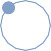 SCHEDA OPERATIVAProgetto: ……………………………………..A Ognuna delle righe/attività corrisponde un’apposita scheda attività che esplica nel dettaglio le caratteristiche delle azioni da svolgere, del risultato intermedio da ottenere, descrive ruoli e compiti attribuiti ai diversi soggetti, descrive attraverso un diagramma di Gant la distribuzione nel tempo e elenca le risorse occorrenti.SCHEDA DEI TEMPI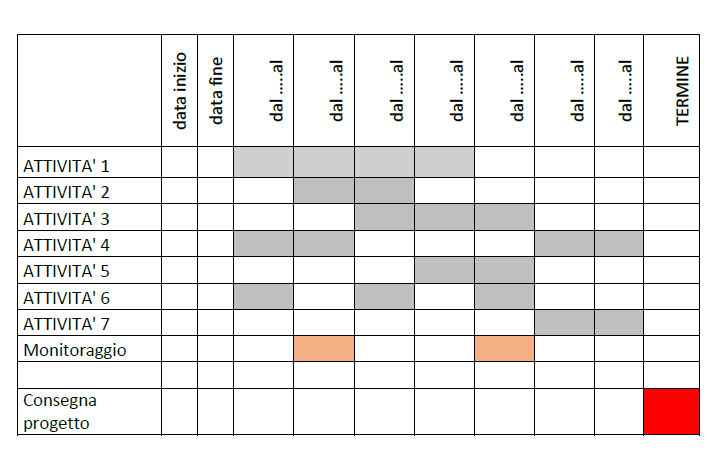 Attività da svolgereSoggetti impegnatiResponsabile attivitàdalalRisorse occorrentiAttività 1GRUPPO A4dicembre7gennaioLezione materia x diapprofondimentoargomentoyyyyyyyLaboratorio constampante acoloriInterventoesperto 1 …..Attività 2Attività 3Attività 4Attività 5